请E-mail至:                                 电 话：021-62952073 上海国展展览中心有限公司                    传 真： 021-62780038联系人：程晴   小姐                         电子邮件： rmc@shanghai-intex.com为了贵司工作人员方便进出展馆，请详细填写参展商代表证信息，并于2022年4月11日至4月12日到上海跨国采购中心1楼展览会现场报到处领取。手机项为必填，不然无法通过认证及信息通知。填写步骤：将此链接复制到浏览器打开 https://jinshuju.net/f/ON3ME5 ，填写相关信息，或直接扫描下方二维码进入参展商代表证页面填写信息。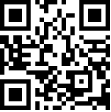 请参展商根据所订面积填写代表证的数量。（9平展位限5张，18平—36平展位限10张，36平及以上展位限15张）